Public Notice Audit & Financial Oversight Committee Meeting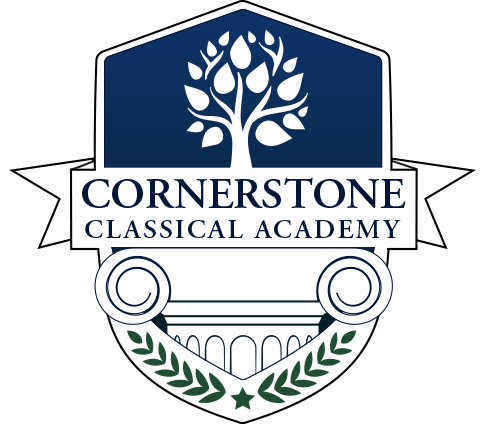 Cornerstone Classical Academy